SOL·LICITUD DE PARTICIPACIÓ A LES “ACTIVITATS DE MENTORATGE ACADÈMIC”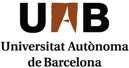 DADES PERSONALSDADES PERSONALSDADES PERSONALSDADES PERSONALSNomNomNomNomPrimer cognomPrimer cognomPrimer cognomPrimer cognomPrimer cognomPrimer cognomSegon cognomSegon cognomSegon cognomSegon cognomSegon cognomDNI / NIEDNI / NIEDNI / NIEDNI / NIETelèfon mòbilTelèfon mòbilTelèfon mòbilTelèfon mòbilTelèfon mòbilTelèfon mòbilTelèfon mòbilTelèfon mòbilTelèfon mòbilTelèfon mòbilTelèfon mòbilTelèfon mòbilTelèfon mòbilTelèfon mòbilTelèfon mòbilTelèfon mòbilTelèfon mòbilAdreça electrònicaAdreça electrònicaAdreça electrònicaAdreça electrònicaAdreça electrònicaAdreça electrònicaAdreça electrònicaAdreça electrònicaAdreça electrònicaAdreça electrònicaAdreça electrònicaAdreça electrònicaAdreça electrònicaAdreça electrònicaAdreça electrònicaAdreça electrònicaAdreça electrònicaAdreça electrònicaAdreça electrònicaAdreça electrònicaAdreça electrònicaAdreça electrònicaFacultat/EscolaFacultat/EscolaFacultat/EscolaFacultat/EscolaEXPOSOEXPOSOEXPOSOEXPOSOQue el curs acadèmic                 estic cursant el Grau enQue el curs acadèmic                 estic cursant el Grau enQue el curs acadèmic                 estic cursant el Grau enQue el curs acadèmic                 estic cursant el Grau enQue el curs acadèmic                 estic cursant el Grau enQue el curs acadèmic                 estic cursant el Grau enQue el curs acadèmic                 estic cursant el Grau enQue el curs acadèmic                 estic cursant el Grau enQue el curs acadèmic                 estic cursant el Grau enQue el curs acadèmic                 estic cursant el Grau enQue el curs acadèmic                 estic cursant el Grau enQue la meva disponibilitat horària durant aquest curs és la següent:Que la meva disponibilitat horària durant aquest curs és la següent:Que la meva disponibilitat horària durant aquest curs és la següent:Que la meva disponibilitat horària durant aquest curs és la següent:Que la meva disponibilitat horària durant aquest curs és la següent:Que la meva disponibilitat horària durant aquest curs és la següent:Que la meva disponibilitat horària durant aquest curs és la següent:Que la meva disponibilitat horària durant aquest curs és la següent:Que la meva disponibilitat horària durant aquest curs és la següent:Que la meva disponibilitat horària durant aquest curs és la següent:Que la meva disponibilitat horària durant aquest curs és la següent:Que la meva disponibilitat horària durant aquest curs és la següent:Que la meva disponibilitat horària durant aquest curs és la següent:Que la meva disponibilitat horària durant aquest curs és la següent:Que la meva disponibilitat horària durant aquest curs és la següent:Que la meva disponibilitat horària durant aquest curs és la següent:Que la meva disponibilitat horària durant aquest curs és la següent:Que la meva disponibilitat horària durant aquest curs és la següent:DillunsDillunsDimartsDimartsDimartsDimecresDijousDijousDijousDijousDivendresDivendresSOL·LICITOSOL·LICITOSOL·LICITOSOL·LICITOParticipar a les activitats de mentoratge acadèmic del curs               per a les següentsParticipar a les activitats de mentoratge acadèmic del curs               per a les següentsParticipar a les activitats de mentoratge acadèmic del curs               per a les següentsParticipar a les activitats de mentoratge acadèmic del curs               per a les següentsParticipar a les activitats de mentoratge acadèmic del curs               per a les següentsParticipar a les activitats de mentoratge acadèmic del curs               per a les següentsParticipar a les activitats de mentoratge acadèmic del curs               per a les següentsParticipar a les activitats de mentoratge acadèmic del curs               per a les següentsParticipar a les activitats de mentoratge acadèmic del curs               per a les següentsParticipar a les activitats de mentoratge acadèmic del curs               per a les següentsParticipar a les activitats de mentoratge acadèmic del curs               per a les següentsParticipar a les activitats de mentoratge acadèmic del curs               per a les següentsParticipar a les activitats de mentoratge acadèmic del curs               per a les següentsParticipar a les activitats de mentoratge acadèmic del curs               per a les següentsParticipar a les activitats de mentoratge acadèmic del curs               per a les següentsParticipar a les activitats de mentoratge acadèmic del curs               per a les següentsParticipar a les activitats de mentoratge acadèmic del curs               per a les següentsParticipar a les activitats de mentoratge acadèmic del curs               per a les següentsParticipar a les activitats de mentoratge acadèmic del curs               per a les següentsParticipar a les activitats de mentoratge acadèmic del curs               per a les següentsParticipar a les activitats de mentoratge acadèmic del curs               per a les següentsassignatures:assignatures:assignatures:CodiNom assignaturaNom assignaturaNom assignaturaNom assignaturaQualificacióQualificacióassignaturaassignaturaassignaturaLa sol·licitud s’ha d’enviar emplenada i signada adjunta a una sol·licitud genèrica del registre electrònicLa sol·licitud s’ha d’enviar emplenada i signada adjunta a una sol·licitud genèrica del registre electrònicLa sol·licitud s’ha d’enviar emplenada i signada adjunta a una sol·licitud genèrica del registre electrònicLa sol·licitud s’ha d’enviar emplenada i signada adjunta a una sol·licitud genèrica del registre electrònicLa sol·licitud s’ha d’enviar emplenada i signada adjunta a una sol·licitud genèrica del registre electrònicLa sol·licitud s’ha d’enviar emplenada i signada adjunta a una sol·licitud genèrica del registre electrònicLa sol·licitud s’ha d’enviar emplenada i signada adjunta a una sol·licitud genèrica del registre electrònicLa sol·licitud s’ha d’enviar emplenada i signada adjunta a una sol·licitud genèrica del registre electrònicLa sol·licitud s’ha d’enviar emplenada i signada adjunta a una sol·licitud genèrica del registre electrònicLa sol·licitud s’ha d’enviar emplenada i signada adjunta a una sol·licitud genèrica del registre electrònicLa sol·licitud s’ha d’enviar emplenada i signada adjunta a una sol·licitud genèrica del registre electrònicLa sol·licitud s’ha d’enviar emplenada i signada adjunta a una sol·licitud genèrica del registre electrònicLa sol·licitud s’ha d’enviar emplenada i signada adjunta a una sol·licitud genèrica del registre electrònicLa sol·licitud s’ha d’enviar emplenada i signada adjunta a una sol·licitud genèrica del registre electrònicLa sol·licitud s’ha d’enviar emplenada i signada adjunta a una sol·licitud genèrica del registre electrònicLa sol·licitud s’ha d’enviar emplenada i signada adjunta a una sol·licitud genèrica del registre electrònicLa sol·licitud s’ha d’enviar emplenada i signada adjunta a una sol·licitud genèrica del registre electrònicLa sol·licitud s’ha d’enviar emplenada i signada adjunta a una sol·licitud genèrica del registre electrònicLa sol·licitud s’ha d’enviar emplenada i signada adjunta a una sol·licitud genèrica del registre electrònicLa sol·licitud s’ha d’enviar emplenada i signada adjunta a una sol·licitud genèrica del registre electrònicLa sol·licitud s’ha d’enviar emplenada i signada adjunta a una sol·licitud genèrica del registre electrònicData i signaturaData i signaturaData i signaturaData i signaturaData i signaturaData i signaturaData i signaturaData i signaturaData i signaturaData i signaturaData i signaturaData i signaturaData i signaturaData i signaturaData i signaturaData i signaturaData i signaturaData i signaturaData i signaturaData i signaturaData i signatura